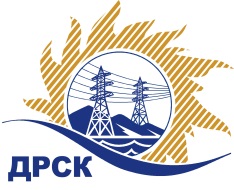 Акционерное Общество«Дальневосточная распределительная сетевая  компания»Протокол заседания Закупочной комиссии по вскрытию поступивших конвертовг. БлаговещенскСпособ и предмет закупки: открытый электронный запрос цен: «СИЗ Приспособления для работы на высоте». Закупка № 180Планируемая стоимость закупки в соответствии с ГКПЗ: 1 012 859,56 руб. без учета НДС.   ПРИСУТСТВОВАЛИ: Два члена постоянно действующей Закупочной комиссии АО «ДРСК» 2 уровня.Информация о результатах вскрытия конвертов:В ходе проведения запроса цен была получена 1 заявка, конверт с которой был размещен в электронном виде на Торговой площадке Системы www.b2b-energo.ru.Вскрытие конвертов было осуществлено в электронном сейфе организатора запроса цен на Торговой площадке Системы www.b2b-energo.ru автоматически.Дата и время начала процедуры вскрытия конвертов с предложениями участников:09:00 (время московское) 29.12.2016 г.Место проведения процедуры вскрытия конвертов с предложениями участников:Торговая площадка Системы www.b2b-energo.ru.В конвертах обнаружены предложения следующих участников запроса цен:Ответственный секретарь Закупочной комиссии 2 уровня АО «ДРСК»	М.Г. ЕлисееваЧуясова Е.Г. (4162)397-268	№ 179/МЭ-В29.12.2016г.№Наименование участника и его адресПредмет заявки на участие в запросе цен1ООО "НеоФорм" (193315, г. Санкт-Петербург, ул. Новоселов, дом № 49)Цена: 756 946,40 руб. с НДС(цена без НДС: 641 480,00 руб.)